5 января 2019 года прошло спортивное мероприятие для второклассников «Зимние забавы». Ребята участвовали в эстафетах, решали головоломки и ребусы, отгадывали загадки, и, самое главное, весело провели вместе время.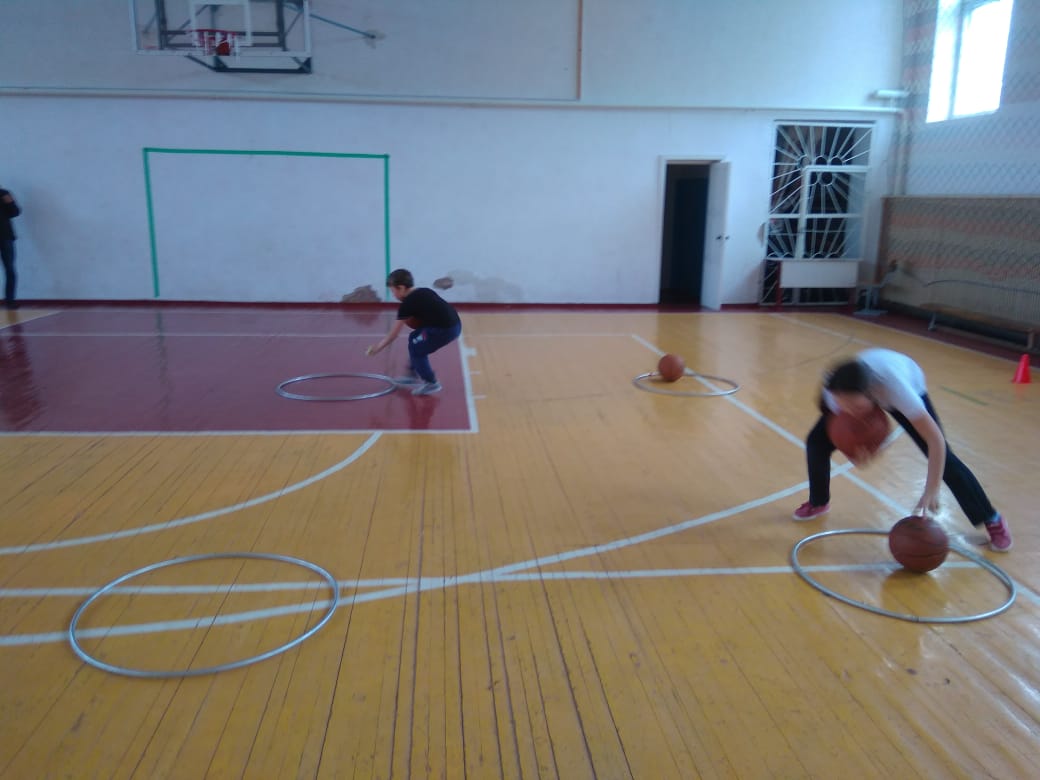 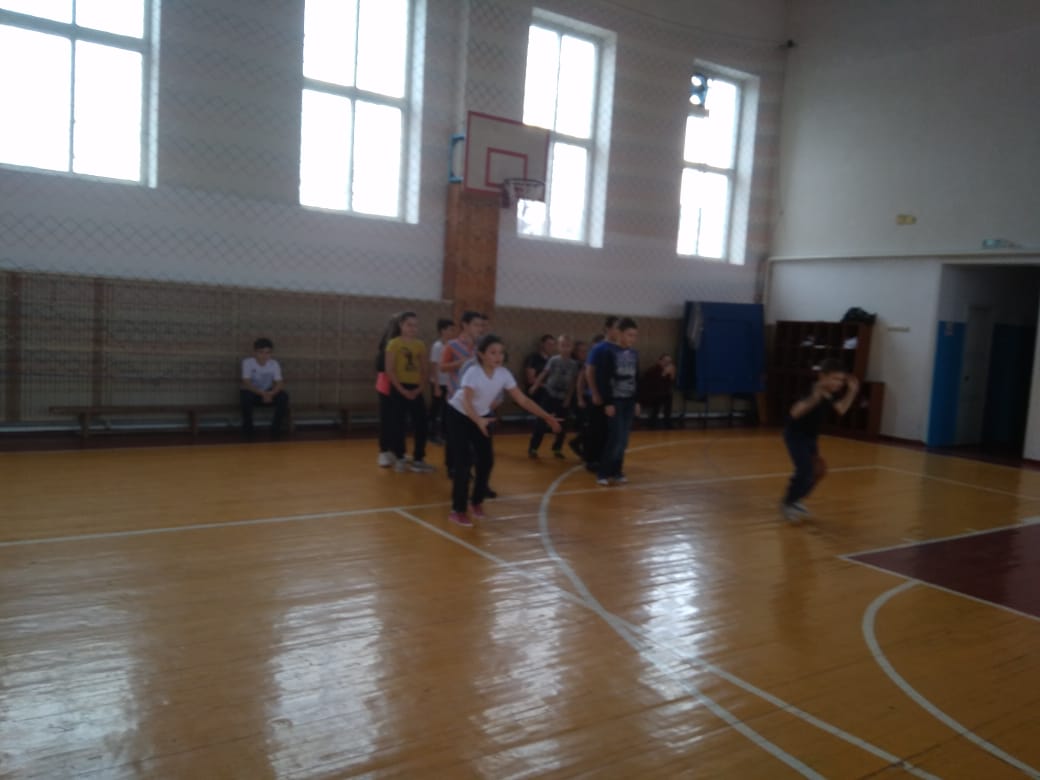 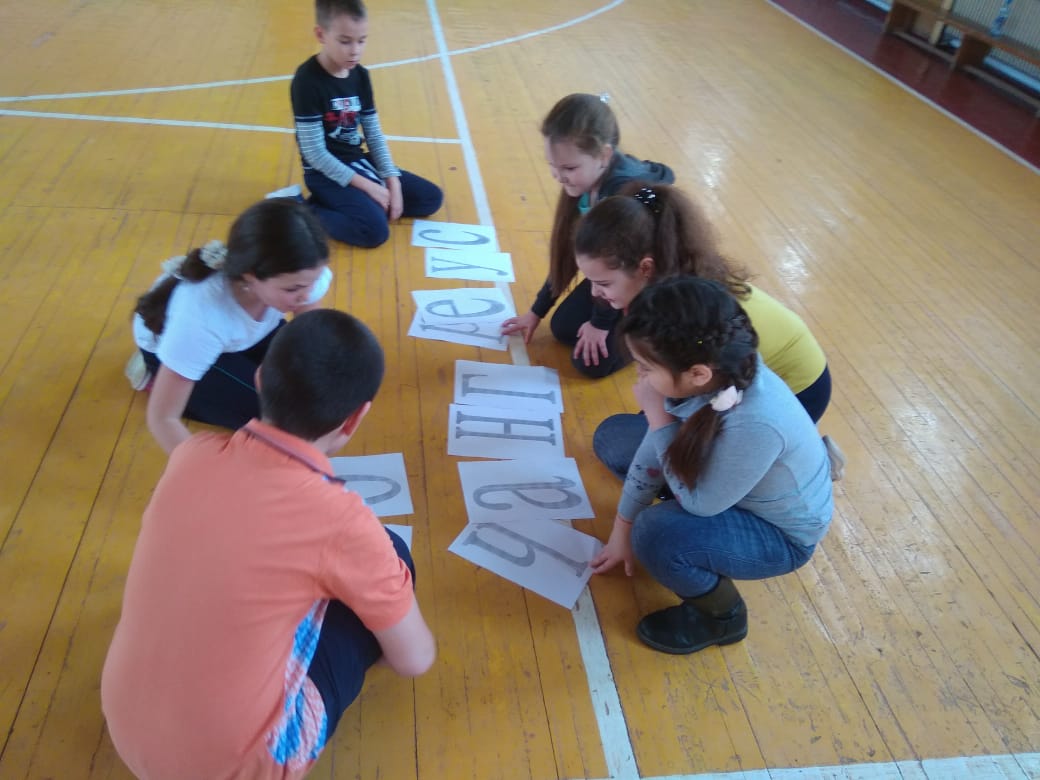 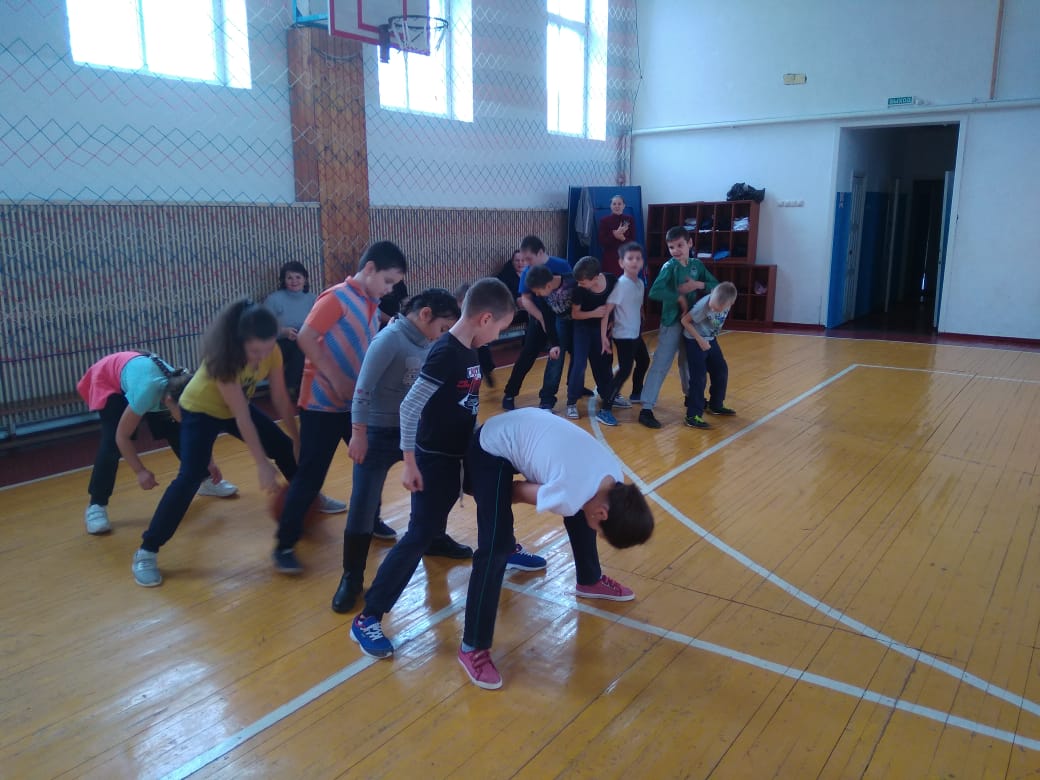 